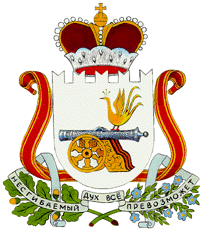 АДМИНИСТРАЦИЯ МУНИЦИПАЛЬНОГО ОБРАЗОВАНИЯ«ГЛИНКОВСКИЙ РАЙОН» СМОЛЕНСКОЙ ОБЛАСТИП О С Т А Н О В Л Е Н И Еот « 22 » октября  2015 г. № 396Администрация  муниципального образования «Глинковский район»       Смоленской области п о с т а н о в л я е т:          Внести изменения в муниципальную программу «Обеспечение безопасности дорожного движения на территории муниципального образовании «Глинковский район» Смоленской области» на 2015 – 2020 гг., утвержденную постановлением Администрации муниципального образования «Глинковский район» Смоленской области от 17.10.2014г. №339 (в редакции постановления от 17.03.2015г. № 114)1.Позицию «Обустройство автобусных остановочных пунктов табличками с указанием номера маршрута, время прибытия и отправления рейсового автобуса» плана реализации муниципальной программы изложить в новой редакции:	2.Позицию «участие в областном слете юных инспекторов дорожного движения «Безопасное колесо» плана реализации муниципальной программы изложить в новой редакции:И.о. Главы Администрациимуниципального образования«Глинковский район» Смоленской области                                                 Г.А.СаулинаО внесении изменений в постановление Администрации муниципального образования «Глинковский район»  Смоленской области от  17.10.2014г. № 339Наименование Исполнительмероприятия    
Источники финансового   обеспечения (расшифровать)Объем средств на реализацию муниципальной программы на отчетный год и плановый период, тыс. рублейОбъем средств на реализацию муниципальной программы на отчетный год и плановый период, тыс. рублейОбъем средств на реализацию муниципальной программы на отчетный год и плановый период, тыс. рублейОбъем средств на реализацию муниципальной программы на отчетный год и плановый период, тыс. рублейОбъем средств на реализацию муниципальной программы на отчетный год и плановый период, тыс. рублейОбъем средств на реализацию муниципальной программы на отчетный год и плановый период, тыс. рублейОбъем средств на реализацию муниципальной программы на отчетный год и плановый период, тыс. рублейПланируемое значение показателя на реализацию Планируемое значение показателя на реализацию Планируемое значение показателя на реализацию Планируемое значение показателя на реализацию Планируемое значение показателя на реализацию Планируемое значение показателя на реализацию Наименование Исполнительмероприятия    
Источники финансового   обеспечения (расшифровать)всегоОчередной финансовый год1 год планового периода2 год планового периода3 год планового периода4 год планового периода5 год планового периода1 год планового периода2 год планового периода3 год планового периода4 год планового периода5 год планового периодаЦель муниципальной программыЦель муниципальной программыЦель муниципальной программыЦель муниципальной программыЦель муниципальной программыЦель муниципальной программыЦель муниципальной программыЦель муниципальной программыЦель муниципальной программыЦель муниципальной программыЦель муниципальной программыЦель муниципальной программыЦель муниципальной программыЦель муниципальной программыЦель муниципальной программыЦель муниципальной программыКоличество проведенных мероприятий (шт)хМестный бюджетххххххх171717171717Основное мероприятие 2 (входящее в муниципальную программу)Мероприятия по комплексному обследованию дорожно-уличной сети и гидротехнических сооружений муниципального образования «Глинковский район» Смоленской областиМероприятия по комплексному обследованию дорожно-уличной сети и гидротехнических сооружений муниципального образования «Глинковский район» Смоленской областиМероприятия по комплексному обследованию дорожно-уличной сети и гидротехнических сооружений муниципального образования «Глинковский район» Смоленской областиМероприятия по комплексному обследованию дорожно-уличной сети и гидротехнических сооружений муниципального образования «Глинковский район» Смоленской областиМероприятия по комплексному обследованию дорожно-уличной сети и гидротехнических сооружений муниципального образования «Глинковский район» Смоленской областиМероприятия по комплексному обследованию дорожно-уличной сети и гидротехнических сооружений муниципального образования «Глинковский район» Смоленской областиМероприятия по комплексному обследованию дорожно-уличной сети и гидротехнических сооружений муниципального образования «Глинковский район» Смоленской областиМероприятия по комплексному обследованию дорожно-уличной сети и гидротехнических сооружений муниципального образования «Глинковский район» Смоленской областиМероприятия по комплексному обследованию дорожно-уличной сети и гидротехнических сооружений муниципального образования «Глинковский район» Смоленской областиМероприятия по комплексному обследованию дорожно-уличной сети и гидротехнических сооружений муниципального образования «Глинковский район» Смоленской областиМероприятия по комплексному обследованию дорожно-уличной сети и гидротехнических сооружений муниципального образования «Глинковский район» Смоленской областиМероприятия по комплексному обследованию дорожно-уличной сети и гидротехнических сооружений муниципального образования «Глинковский район» Смоленской областиМероприятия по комплексному обследованию дорожно-уличной сети и гидротехнических сооружений муниципального образования «Глинковский район» Смоленской областиМероприятия по комплексному обследованию дорожно-уличной сети и гидротехнических сооружений муниципального образования «Глинковский район» Смоленской областиМероприятия по комплексному обследованию дорожно-уличной сети и гидротехнических сооружений муниципального образования «Глинковский район» Смоленской областиОбустройство автобусных остановочных пунктов табличками с указанием номера маршрута, время прибытия и отправления рейсового автобусаАппарат Администрации МО «Глинковский район»Местный бюджет33,30,05,05,55,56,06,3ххххххИтого по мероприятию 262,85,010,511,011,512,112,7хНаименование Исполнительмероприятия    
Источники финансового   обеспечения (расшифровать)Объем средств на реализацию муниципальной программы на отчетный год и плановый период, тыс. рублейОбъем средств на реализацию муниципальной программы на отчетный год и плановый период, тыс. рублейОбъем средств на реализацию муниципальной программы на отчетный год и плановый период, тыс. рублейОбъем средств на реализацию муниципальной программы на отчетный год и плановый период, тыс. рублейОбъем средств на реализацию муниципальной программы на отчетный год и плановый период, тыс. рублейОбъем средств на реализацию муниципальной программы на отчетный год и плановый период, тыс. рублейОбъем средств на реализацию муниципальной программы на отчетный год и плановый период, тыс. рублейПланируемое значение показателя на реализацию Планируемое значение показателя на реализацию Планируемое значение показателя на реализацию Планируемое значение показателя на реализацию Планируемое значение показателя на реализацию Планируемое значение показателя на реализацию Наименование Исполнительмероприятия    
Источники финансового   обеспечения (расшифровать)всегоОчередной финансовый год1 год планового периода2 год планового периода3 год планового периода4 год планового периода5 год планового периода1 год планового периода2 год планового периода3 год планового периода4 год планового периода5 год планового периодаЦель муниципальной программыЦель муниципальной программыЦель муниципальной программыЦель муниципальной программыЦель муниципальной программыЦель муниципальной программыЦель муниципальной программыЦель муниципальной программыЦель муниципальной программыЦель муниципальной программыЦель муниципальной программыЦель муниципальной программыЦель муниципальной программыЦель муниципальной программыЦель муниципальной программыЦель муниципальной программыКоличество проведенных мероприятий (шт)хМестный бюджетххххххх171717171717Основное мероприятие 1 (входящее в муниципальную программу)Проведение мероприятий по безопасности дорожного движенияПроведение мероприятий по безопасности дорожного движенияПроведение мероприятий по безопасности дорожного движенияПроведение мероприятий по безопасности дорожного движенияПроведение мероприятий по безопасности дорожного движенияПроведение мероприятий по безопасности дорожного движенияПроведение мероприятий по безопасности дорожного движенияПроведение мероприятий по безопасности дорожного движенияПроведение мероприятий по безопасности дорожного движенияПроведение мероприятий по безопасности дорожного движенияПроведение мероприятий по безопасности дорожного движенияПроведение мероприятий по безопасности дорожного движенияПроведение мероприятий по безопасности дорожного движенияПроведение мероприятий по безопасности дорожного движенияПроведение мероприятий по безопасности дорожного движенияУчастие в областном слете юных инспекторов дорожного движения «Безопасное колесо».Отдел по образованию Администрации МО «Глинковский район».Местный бюджет21,08,03,33,33,63,84,0хИтого по мероприятию 145,811,06,36,66,97,37,7